Rzeszów, dnia 14 maja 2021 r. 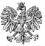 KOMENDA WOJEWÓDZKA POLICJI 	W RZESZOWIE 	35-036 Rzeszów, ul. Dąbrowskiego 30	L. dz. SZ-431/2021zmiana treści Specyfikacji Warunków ZamówieniaDotyczy postępowania o udzielenie zamówienia publicznego, w trybie przetargu nieograniczonego, o wartości powyżej 5 350 000,00 euro, pn. „Budowa nowej siedziby Komisariatu Policji w Rzeszowie przy ul. Błogosławionej Karoliny”, nr postępowania: ZP/1/2021. I. Na podstawie art.  137 ust. 1 ustawy z dnia 11 września 2019  r. Prawo zamówień publicznych (t.j. Dz.U. poz. 2019 ze zm.), wprowadza się następujące zmiany do treści Specyfikacji Warunków Zamówienia – dalej: „SWZ”:W załączniku nr 3 do SWZ - Projektowane postanowienia umowy, wprowadza się następujące zmiany:§ 16 ust. 1 pkt 1 lit. a otrzymuje brzmienie:„a) w przypadku wystąpienia siły wyższej takiej jak: katastrofa, zamieszki, pożar, trzęsienie ziemi, trąba powietrzna, powódź, epidemia itp., z tym zastrzeżeniem, że strona wnioskująca o przedłużenie terminu realizacji umowy, każdorazowo musi wykazać rzeczywisty wpływ zdarzenia na niemożność wykonania zobowiązania.”§ 15 ust. 2 pkt 1 lit. a i b otrzymują brzmienie:„a)  0,05 % ceny umowy (z VAT) za każdy dzień zwłoki w wykonaniu przedmiotu umowy, liczonej od dnia następnego po dacie podanej w § 2 ust. 1 pkt 3) do dnia faktycznego odbioru, jeżeli zwłoka powstała z przyczyn zależnych od Wykonawcy, 0,05 % ceny umowy (z VAT) za każdy dzień zwłoki w usunięciu wad, liczonej od dnia wyznaczonego na wykonanie usunięcia wad do dnia faktycznego odbioru,”§ 15 ust. 4 otrzymuje brzmienie:„4. W przypadku wystąpienia zwłoki Wykonawcy (powyżej 14 dni) w wykonaniu przez niego zobowiązań przyjętych niniejszą umową, Zamawiający (po uprzednim pisemnym wyznaczeniu Wykonawcy dodatkowego 14-dniowego terminu na usunięcie wad i bezskutecznym upływie tego terminu) może zlecić wykonanie usunięcia wad wybranej przez siebie firmie na koszt Wykonawcy, zachowując przy tym prawo do roszczenia naprawienia szkody wywołanej w/w zwłoką (Zamawiający zachowuje prawo żądania zapłaty kar umownych).§7 ust. 14 pkt 2 lit. a otrzymuje brzmienie:„a) ale możliwe jest użytkowanie przedmiotu odbioru zgodnie z przeznaczeniem, Zamawiający może odpowiednio obniżyć wynagrodzenie, w drodze negocjacji Zamawiającego z Wykonawcą, w wysokości odpowiedniej do charakteru wady,”§ 16 ust. 3 pkt 5) otrzymuje brzmienie:„5) Zamawiający dopuszcza zmianę wynagrodzenia należnego Wykonawcy w przypadku zmiany ceny materiałów lub kosztów związanych z realizacją zamówienia tj. wzrostu lub obniżenia względem ceny lub kosztów wynagrodzenia ofertowego, w oparciu o wskaźnik zmiany cen produkcji budowlano-montażowej ogłaszanego w komunikacie Prezesa Głównego Urzędu Statystycznego.Strona wnioskująca o zmianę  wynagrodzenia dokona wyliczenia zmian cen jednostkowych określonych w kosztorysie ofertowym i różnic po waloryzacji.Strony dopuszczają waloryzację, jeżeli zmiana wskaźnika cen przekroczy 10% w stosunku do wielkości wskaźnika w chwili zawarcia umowy. Pierwsza waloryzacja może nastąpić nie wcześniej niż po upływie 12 miesięcy od dnia zawarcia umowy. Wzrost liczony jest wyłącznie w stosunku do zakresu pozostającego do wykonania po upływie 12 miesięcy od dnia zawarcia umowy. Wypłata środków finansowych w wysokości odpowiadającej różnicy po waloryzacji, będzie następować nie częściej niż w okresach 6 miesięcznych, po podpisaniu aneksu do umowy. Maksymalna wartość zmiany wynagrodzenia jaką dopuszcza Zamawiający nie może przekroczyć 1% wynagrodzenia Wykonawcy określonego w § 8 ust. 1.”W § 17 ust. 1 skreśla się punkt 2), w związku z tym kolejne punkty ustępu pierwszego otrzymują odpowiednio numerację od 2 do 5. II. Przedmiotowa zmiana treści Specyfikacji Warunków Zamówienia nie prowadzi do zmiany treści ogłoszenia o zamówieniu. ZastępcaKomendanta Wojewódzkiego Policjiw Rzeszowiemł. insp. Stanisław Sekuła